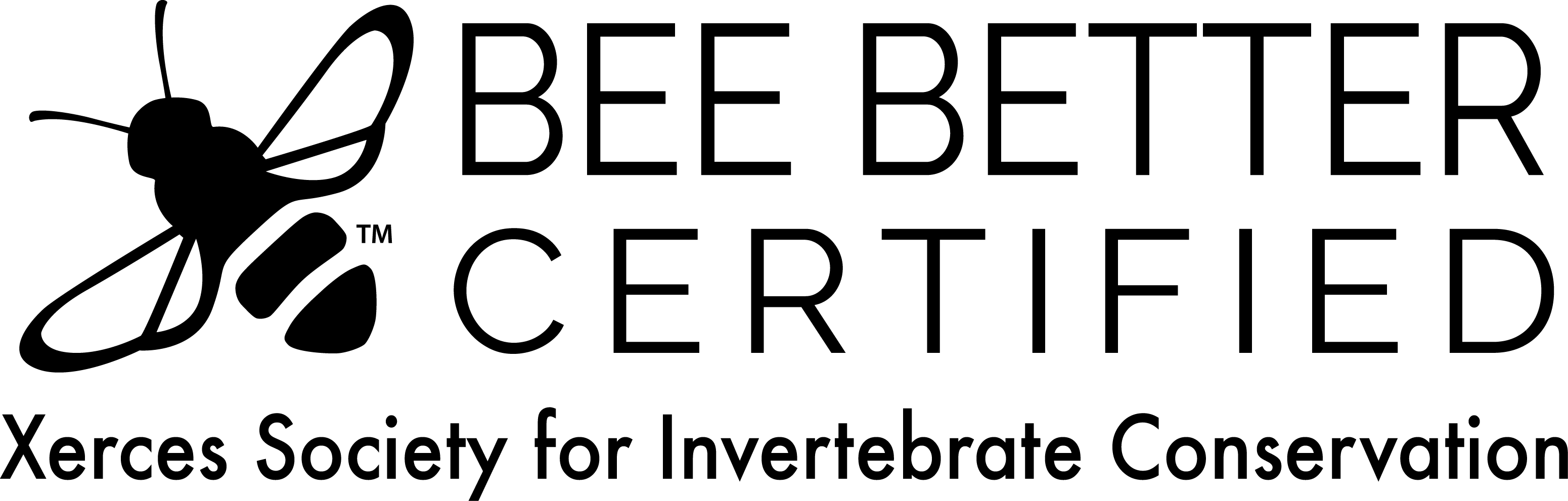 Farm Management Assessment GuideAn evaluation of compliance with Bee Better Certified™ Production GuidelinesFarm:			__________________________________Farmer name(s): 	__________________________________Location:		__________________________________Crop(s) grown and crop bloom periods (if applicable):Assessor name(s): 	__________________________________Date assessed: 		__________________________________Bee Better Certified™ is a trademark of The Xerces Society, Inc.This material is based upon work supported by the Natural Resources Conservation Service, U.S. Department of Agriculture, under number 69-3A75-17-37. Any opinions, findings, conclusions, or recommendations expressed in this publication are those of the author(s) and do not necessarily reflect the views of the U.S. Department of Agriculture.PurposeThis assessment is meant to help farmers and landowners identify: How their farms are already meeting the Bee Better Certified™ standards and Where practices need to be altered or habitat added in order to bring the property into compliance. This tool can be used in the field to help with the habitat planning and pesticide mitigation processes. The results of this tool can be incorporated into the Bee Better Certified™ Plan, which is a required component of the certification process. Additional information about the plan can be found at in the Document Center of the Bee Better Certified website, beebettercertified.org.How to Use this GuideThis farm assessment can be used in orchard and field crop settings.The photos and notes in this document can help farmers identify and assess whether their existing habitat or pesticide management practices comply with Bee Better Certified Production Standards.This tool can also be used to determine practices that will help farms come into compliance with Bee Better Certified Production Standards.The assessment should be repeated prior to re-certification to confirm that the standards are still being met.We recommend printing out aerial photographs of the property to help with the assessment.All Bee Better Certified forms and documents mentioned in this Assessment Guide are available from the Document Center on beebettercertified.org. DefinitionsHabitatPollinator habitat	Areas containing flowering plants and/or nesting sites. Remnant natural habitat and newly created habitat are both considered pollinator habitat. Invasive or noxious species cannot be considered part of pollinator habitat.Permanent habitat	Habitat that is present year-round, although the plants may be in a vegetative or dormant state during the winter. Examples of permanent habitat: Hedgerows, perennial or re-seeding wildflower strips, riparian forests, filter strips. Temporary habitat	Habitat that may die back annually or be moved around the farm (as is the case with rotating cover crops). Examples of temporary habitat: cover crops, insectary strips, mass-flowering crops. For cover crops, at least 50% bloom must be achieved prior to termination.New habitat	Any habitat less than 3 years old or habitat created following initial certification by a farm entityPlantsBloom	The time period from when first blooms open until petal drop or closure of all blooms (e.g., squash blossoms are open for a single day, but spent flowers can remain attached for a long period after they cease to be viable).Flowering species	Plants, including trees, shrubs, and forbs, known to provide pollen and/or nectar to pollinators.Mass-flowering crops	Crops that provide abundant floral resources during their bloom period, which is often short. When differentiating between mass-flowering crops and temporary habitat, we consider whether the crop a) was already a core part of the crops planted, and b) whether the primary purpose of the crop is revenue. Examples of mass-flowering crops are almond, blueberry, canola, and sunflower.Native plants	Species that are indigenous—occur naturally without human intervention—to a region.Ecologically appropriate sources		Plants that are collected from similar climatic or ecological region to the one present on your property.PesticidesPest	Any insect, rodent, nematode, fungus, weed, or other form of terrestrial or aquatic plant or animal life or virus, bacteria, or other micro-organism (except viruses, bacteria, or other micro-organisms on or in living man or other living animals) that could cause economic harm or some other threat.Pesticide	Any substance or mixture of substances intended for preventing, destroying, repelling or mitigating a pest or disease. Pesticides can also be plant regulators, defoliants, desiccants, or nitrogen stabilizers. The term pesticide includes bactericides, fungicides, herbicides, insecticides, miticides, molluscicides, nematicides, and piscicides.Pesticide applications	Any activity that introduces a pesticide into the environment for the purposes of controlling pests, including but not limited to spraying, dusting, and chemigation. We also consider the planting of pesticide-coated seed a pesticide application.Justified use of pesticides	Use that is supported by evidence that a severe pest or disease outbreak exists or has strong potential to exist. Farm-specific monitoring records can be used to demonstrate an outbreak. Additional documentation (e.g., extension publications, newspaper articles) that supports the severity of the issue may also be submitted. Documentation should provide evidence that an economic threshold has been exceeded. If no threshold is available, provide an expert opinion. Experts may include a certified pest control adviser, accredited crop consultant, Extension agent, or other credentialed independent pest management specialist. Advice or recommendations from pesticide company representatives is not considered sufficient evidence to justify pesticide use. Spatial buffer	An unsprayed space, such as a road or equipment turnaround, or a section of crop that remains unsprayed. Spatial buffers are required within your own property between habitat and area where pesticides are applied and between habitat on your property adjacent to neighboring farms or land where insecticides are known or suspected to be applied. Vegetative buffer	A border of plants not attractive to pollinators, such as conifers, grown between pollinator habitat and crop fields. It is designed to capture pesticide drift.Section 1: Habitat1.1	Basic Habitat Requirementsa. Minimum amount of pollinator habitatRequirement: At least 5% of the total acreage requested for certification certified must be in pollinator habitat. At least one-fifth of the required habitat (i.e., 1% of the parcel acreage) must be permanent habitat; the reminder may be in temporary habitat.To determine how to calculate the habitat areas of different habitat types, see Appendix B: Habitat Measurement Guidelines, in the Bee Better Certified Production Standards.See the Definitions section for an explanation of permanent and temporary habitat types.Note: If mass-flowering, pollinator-attractive crops are identified as part of the temporary habitat, they may not account for more than one-fifth of the required habitat (i.e., no more than 1% of the parcel acreage).Steps to calculate amount of additional pollinator habitat required to meet standards:Record the total amount of acreage to be certified by Bee Better Certified.Assess existing habitat to determine if it meets the standards for viable pollinator habitat (habitat that includes appropriate plants and nesting resources), and determine if existing habitat is permanent or temporary. (If unsure, move to sections 1.2–1.5 below before completing this section).Record the total amount of permanent pollinator habitat currently on the property. Record the total acreage of temporary pollinator habitat currently on the property.If amount of current habitat does not meet certification requirements, propose some habitat types in each category that could help the farm meet the required percentage. Mark the proposed habitat locations on the aerial map.If the quality of existing habitat does not meet certification standards (e.g., not enough floral cover, dominated by nonnative or weedy vegetation), mark these areas on the map as “in need of improvement.” They may not be counted as current habitat, but may be able to be improved in order to meet standards. In the following table, note the percentages of different habitat categories and any ideas for increasing habitat (if necessary). We recommend using aerial photos, Google Earth measurements, or on-the-ground measurements to assess the amount of existing habitat on your farm or the acreage of proposed new habitats. The photos below illustrate the different percent of a farm that may be covered in habitat.1.2	Blooma. SeasonalityRequirement: In order to be considered pollinator habitat, at least three species must be in bloom during each season.Count the number of flowering species in each season: spring, summer, and fall.b. Native statusRequirement: Permanent pollinator habitat must contain a significant portion of native, pollinator-attractive plants. For new permanent habitat, at least 70% of the vegetation established must be native to the region and acquired from local sources. In natural or mature created permanent habitats, at least 35% of the species must be native.See the Definitions section for an explanation of new habitat.Note: When buying plants for new habitat, ensure that the materials are from ecologically appropriate sources and are purchased within a 150 (or 300) mile radius of the property where they will be planted, in compliance with our sourcing guidelines. Also see section 1.3 below.c. Floral coverRequirement: In order to be considered ‘pollinator habitat’ the combined vegetative cover of the plant species in bloom should be classified “common” or “abundant” in each season.Since you will likely conduct the assessment at one time of year, you can estimate the abundance categories for each season (but try to verify them at a later date).For more information, see Appendix C: Bloom Abundance Categories, in the Bee Better Certified Production StandardsAbundance categories Absent: No flowering species are present (0%).Sparse: Only a few individuals of the flowering species are present (1–10%).Common: Several individuals of the flowering species are present (11–50%).Abundant: Numerous individuals of the flowering species are present (51–100%).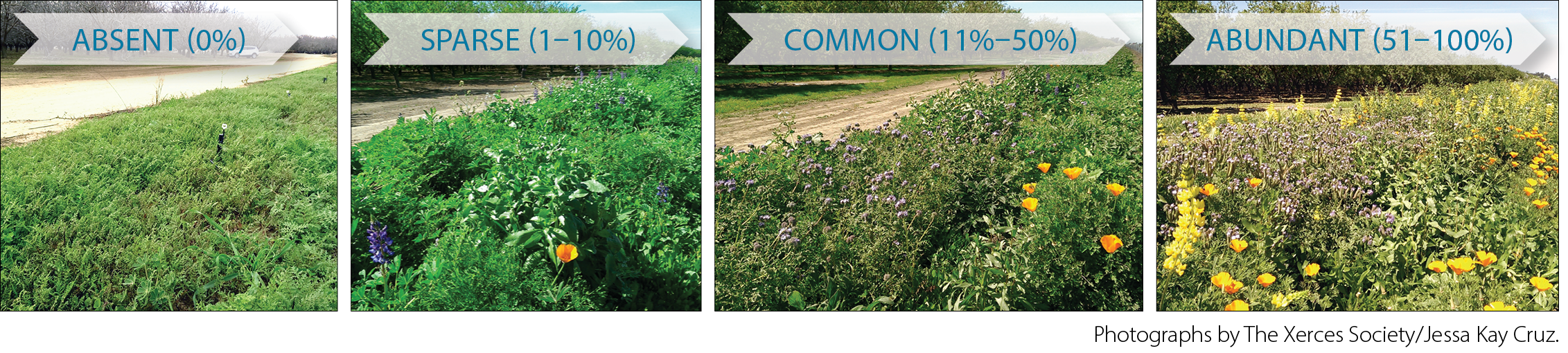 1.3	Plants and Seeda. Sourcing plants and seedRequirement: Source plant materials for permanent pollinator habitat from ecologically appropriate sources. Plants in new habitats must be sourced from within 150 miles of the property to be certified. If no plant materials are available, document that no suppliers exist or that the nurseries you contacted did not stock appropriate plant materials. You may then expand your sourcing radius to 300 miles.Use Bee Better Certified form BBC_2017-b Plant Materials Sourcing Record to provide information in support of this requirement when applying for certification.1.4	Nesting Featuresa. Nesting locationsRequirement: Identify and protect pollinator nesting sites. Known nesting areas outside crop fields must be left undisturbed. Mark nesting locations on an aerial map, which must be provided in the BBCP. Train farm workers in where nest sites are located and how to avoid disturbing them.Ground-nesting bees often nest in patches of bare or sparsely vegetated ground with well-drained soils. Above-ground nesting bees nest in pithy-stemmed plants and abandoned insect burrows in wood (e.g., snags, dead branches, fence posts). Bumble bees nest in small cavities, such as abandoned rodent burrows or beneath lodged bunch grasses. Large, rotting logs support Augochlora sweat bees, which are common east of the Mississippi. For more information about bee nest identification, including photographs, see Appendix D: Identifying Native Bee Nests, in the Bee Better Certified Production Standards.b. Nesting materialsRequirement: At least 5% of new permanent pollinator habitat plantings must be comprised of pithy-stemmed plants, plants that are used for nest cell materials, and butterfly host plants; some of each category must be included.Assess plant species in existing habitat areas to determine if they satisfy the nesting materials requirements. Indicate these plant species below. For plant lists, see the following appendices in the Bee Better Certified Production StandardsAppendix E: Pithy-Stemmed Plants that Above-Ground Nesting Bees Use for Nest Sites;Appendix F: Plants that Above-Ground Nesting Bees use as Nesting Materials to Create Cell Divisions; and Appendix G: Butterfly Host Plant Resources.1.5	Tillagea. Tillage Standard Operating Procedure (SOP)Requirement: Develop a standard operating procedure (SOP) for how to reduce the impact of tillage activities on ground-nesting bee nests located both within crop fields and in non-crop areas. The SOP should demonstrate that existing tillage practices are low risk or that new practices reduce the risk of disturbance to ground-nesting bees. The SOP should encompass at least one-third of the total certified acreage each year. The SOPs must address at least 2 of the following (check those that apply):□   Tillage depth□   Timing of tillage□   Frequency of tillage□   Equipment type□   Location of tillageFor more information, see Appendix H: Example Tillage SOPs, in the Bee Better Certified Production Standards.Describe your current tillage/cultivation procedures within crop fields and along field edges. Write an SOP that brings your farm into compliance with reducing the impacts of tillage, as described above.Section 2: Pesticide Mitigation2.1. 	Preventive Non-Pesticide Management a. Scouting and monitoring protocolRequirement: Develop a written pest/disease scouting and monitoring protocol and demonstrate that scouting and monitoring occurs.For more information, see Appendix I: Pest Scouting and Monitoring Guidance, in the Bee Better Certified Production Standards.Fill in the following table to describe your current pest monitoring protocol.b. Non-pesticide strategiesRequirement: Implement and maintain at least two preventive non-pesticide pest management strategies.Check whether the strategies identified in the following tables are currently implemented. If only one is utilized, indicate which other(s) will be adopted and when to come into compliance with this requirement.More information, including examples of how to fill out the forms, can be found in Appendix J: List of Approved Non-Pesticide Management Strategies, in the Bee Better Certified Production Standards.2.2. 	Pesticide Application a. Justified useRequirement: No unjustified use of pesticides.See Definitions section above for a description of what constitutes a justified use.Indicate whether you use the following to determine whether a pesticide application is necessary:□   Scouting and monitoring records□   Documented damaged exceeding pre-determined thresholds□   Degree day models□   Moisture and temperature records□   Spore counts□   Extension publications/updates□   News articles about target pest□   Expert opinion (indicate type of expert):□   Certified Pest Control Advisor□   Accredited Crop Consultant□   Extension agent□   Other (please describe) _________________________________________________If you have a certified pest control or crop advisor, list their information here. Note that pesticide or seed company representatives are not eligible for establishing justified use of pesticides.Name of expert:	_________________________________Title: 		_________________________________Company:		_________________________________Accreditation #:	_________________________________Phone number:	_________________________________Email address:	_________________________________b–g. Restricted pesticidesRequirements: Bee Better Certified limits the use of certain pesticides completely or during certain time periods when the risk of exposure to bees is highest. Please see the additional restricted pesticide resources section below for more information the practices indicated in the “restricted practice” column of the following table. Fill out the following table to indicate whether any restricted pesticides are use. If they are, indicate how you plan to come into compliance with these requirements.Additional restricted pesticide resourcesRelevant appendices on the Bee Better Certified Production StandardsAppendix K: List of Pesticides Rated by the EPA as Moderately or Highly Toxic to PollinatorsAppendix L: List of Restricted FungicidesAppendix M: Crops that are Exempt from Bloom-Time Pesticide Application StandardAppendix N: Bee Precaution Use InstructionsAppendix O: List of Soil FumigantsTo determine whether pesticides applied jointly (or within three days of each other) can increase toxicity, use the Bee Precaution tool (link) from the University of California Integrated Pest Management program. (A description of how to use the tool can be found in Appendix N, listed above.) 2.3. Minimizing Off-Site Movement of Pesticidesa. Aerial applicationRequirement: No aerial applications of pesticides.Is aerial application used to apply pesticides? □   YES  □   NOIf yes, describe how you will transition away aerial applications  _____________________________________________________________________________________________________________________________________________________________________________b. Equipment calibrationRequirement: Pesticide application equipment must be calibrated to manufacturer specifications at least on an annual basis.List application equipment used and calibration frequency in the following table.c. BuffersRequirement: Establish pesticide-free spatial buffer around permanent pollinator habitat:40 feet for most ground-based applications.60 feet for airblast applications.125 feet for seed treated with nitroguanidine neonicotinoids.Vegetative buffers (drift fences) of species that are not attractive to pollinators may also be used instead of setbacks, or if setback distances cannot meet the above requirements.Buffers are required within your own property around all permanent pollinator habitat. Buffers are also required between all permanent habitat on your property and neighboring farms or land where insecticides are known or suspected to be applied.Additional specificationsNitroguanidine seed treatment buffer requirements must be followed adjacent to the following crops—canola, corn, cotton, soy, sunflower, wheat. However, neconicotinoid buffer requirements do not apply if there is proof that neighboring farms are not treated with nitroguanidine neonicotinoids (for example if the adjacent farmland is certified organic).Within setbacks, herbicides—except paraquat dichloride—may be applied. Existing habitat adjacent to a neighboring property where pesticide application practices change following habitat creation is not required to meet setback requirements, although when feasible, we recommend incorporating a vegetative buffer.Vegetative buffers should be:comprised of densely planted, small-needled evergreen species,maintain airflow, anddesigned to grow above spray release height. Until the buffer is above spray release height any pesticide applications on your property must be in accordance with the drift and runoff precautions on the label in order to minimize potential for movement into permanent pollinator habitat.Enter information on buffers adjacent to each habitat area in the following table.2.4.	Pesticide Use in Pollinator Habitata. Restricted PesticidesRequirements: Do not use pesticides other than herbicides in designated permanent pollinator habitat. Do not apply herbicides to plants in bloom, including weeds. Paraquat dichloride may not be used within permanent pollinator habitat.Do you use herbicides in designated pollinator habitat?□   Yes □   NoIf yes, indicate whether you:□   Apply herbicides to plants in bloom □   Use paraquat dichlorideDescribe how you plan to adapt your pesticide use practices within permanent pollinator habitats on your farm to compliance with this standard.b. Restricted PesticidesRequirements: Do not apply highly or moderately toxic pesticides as classified by U.S. EPA or herbicides to temporary blooming in-field habitat (e.g., cover crops, insectary strips) or to crops with temporary in-field blooming habitat growing beneath or adjacent. Note that if pesticide applications need to occur during the bloom period of temporary in-field habitats, mow or otherwise remove blooms at least 24 hours prior to any pesticide applications.Do you ever need to spray crops while temporary habitat is in bloom?□   Yes □   NoIf Yes, indicate whether the pesticides are:□   Classified as highly or moderately toxic by U.S. EPA□   HerbicidesDescribe how you plan to reduce the risk of pesticide applications during crop bloom to pollinators in temporary, within-field habitat.Section 3: Managed Bumble Bees3.1	Commercial Bumble Beesa–b. Use of commercial bumble beesRequirements: Commercial bumble bees may only be used in secure indoor facilities (no open field use), such as screened greenhouses. If managed bumble bees are used in greenhouses, only use native species that are produced within their native ranges. In the table below, indicate which practices are utilized to ensure managed bumble bees are kept within indoor facilities and which changes are needed in order to meet Bee Better Certified production standards.Section 4: Record-KeepingThe following records must be submitted with your Bee Better Certified Plan and made available to inspectors during on-site inspections. Check all boxes to indicate whether these records are currently maintained. If not, begin keeping records using the forms indicated.a.	Habitat records□   8.5” x 11” map(s) of the parcels to be certified. The map may be an Assessor’s Parcel Map, an aerial photo, or other map that clearly shows the boundaries of the parcel. The following information must also be included on the map: Parcel name or codeIndication of northLocations of temporary habitat with identifiersLocations of permanent habitat with identifiersLocations of spatial and vegetative buffersNeighboring land uses to permanent habitat areasUseful landmarks (e.g., other buildings, distinctive features, etc.)Location of known nest sites, as applicableLocation of tillage practices described in this planLocation of greenhouses where commercial bumble bees are housed, as applicable□   Names of the businesses where plant materials were sourced.Use the Plant Material Sourcing Record to document plant material origin and native status. □   Lists of species included in permanent and temporary habitatsUse the Plant List Record.b.	Pesticide mitigation records□   Pest scouting and monitoring protocol. Additional information about what to include in the protocol can be found Appendix I: Pest Scouting and Monitoring Guidance, in the Bee Better Certified Production Standards.□   Records of pest monitoring and scouting. Examples are provided Appendix I: Pest Scouting and Monitoring Guidance, in the Bee Better Certified Production Standards. Records must contain the following information:CropPestDateNumber counted or severity category (low/moderate/high; define how categories relate to action threshold)Unit (e.g., per leaf, per plant, per row)Whether action threshold defined in protocol was reached□   Records of preventative non-pesticide management strategies using Bee Better Certified form BBC_2017-d Non-Pesticide Management Record.□   Pesticide application records, including the planting of seeds treated with pesticides. If your state requires reporting, you may use those forms. Otherwise, use Bee Better Certified form BBC_2017-a Pesticide Use Record or ensure your records contain the following information:Date Location (block ID, habitat area) CropCrop Bloom Time (approx.)Product Trade NamePesticide type (e.g., fungicide, herbicide, insecticide)EPA Registration #Active Ingredient(s)Application Method (e.g., airblast, backpack, ground)Target Pest(s) □   Other documentation to support a justified use, including the name, license number (if applicable) and contact information for experts. For more details on required information and expert qualifications, see Appendix I: Pest Scouting and Monitoring Guidance, in the Bee Better Certified Production Standards.□   Seed purchase records.Make them available upon request from the certifier and at inspection.c.	Bumble bee records□   Records of all colony purchases.□   Steps taken to secure greenhouses, and disposal dates/procedures.CategoryAcresPercentage of certified acresIdeas to Increase Habitat (if minimum % requirements are not currently met)Total Acres to be CertifiedNAPermanent HabitatTemporary HabitatSeasonNumber of SpeciesSpecies IdentitySpringSummerFallHabitat areaNew/proposed or existing/mature% of Native speciesSeasonAbundance CategorySpringSummerFallPotential plant material supplierDistance from property to be certified (miles)Plant speciesNesting resource (pithy-stem, nest cell, or butterfly host plant)% of habitatCurrent practicesStandard operating procedure (SOP)Crop(s) affectedPest or diseaseAction threshold (e.g., number of eggs/plant)Threshold source (e.g., extension services, PCA, etc.) Monitoring start dateMonitoring end date Monitoring frequency (e.g., daily, weekly) Habitat Enhancement Practices for Conservation BiocontrolHabitat Enhancement Practices for Conservation BiocontrolHabitat Enhancement Practices for Conservation BiocontrolHabitat Enhancement Practices for Conservation BiocontrolHabitat Enhancement Practices for Conservation BiocontrolPracticeCurrently used?Description of how practice is applied (where/when)To be adopted?Description of how the practices will be applied (when/where)Conservation cover (in perennial crop systems, maintain permanent ground covers of native grasses and forbs for weed control and natural enemy refuge)Beetle banks (establish bunch grasses to promote predatory ground beetles)Companion planting (plant species next to one another that enhance one another’s growth and protect on another from pests)Intercropping (with crops that are attractive or useful to beneficial insects)Other (please describe)Additional Preventive Practices (Physical, Cultural, Mechanical, or Biological)Additional Preventive Practices (Physical, Cultural, Mechanical, or Biological)Additional Preventive Practices (Physical, Cultural, Mechanical, or Biological)Additional Preventive Practices (Physical, Cultural, Mechanical, or Biological)Additional Preventive Practices (Physical, Cultural, Mechanical, or Biological)Practice Currently used?Description of how practice is applied (where/when)To be adopted?Description of how the practices will be applied (when/where)Pheromone traps Timing of planting or harvestPhysical barriers (e.g., floating row covers, fruit baggingSanitation Trap croppingCrop rotationMulching (for weed control)Eliminate alternate hosts or sites for pests and disease Resistant varieties (insect pest and disease control)†Soil solarization (for nematodes and soil borne diseases)Mating disruptionMaturity date selection (to avoid pest populations)Kaolin clay  Other (please describe)Restricted practice within crop fieldsCurrently used? Indicate practice(s)/product(s), active ingredient(s), and implementation.Plan to come into compliance if currently usedApplication of pesticides classified as highly toxic or moderately toxic to bees by EPA during bloom for crops that are visited by or pollinated by insectsApplication of DeMethylation Inhibitor (DMI), multi-site contact activity or carboxamide fungicides to crops during bloomApplication of pesticides that jointly may increase toxicity to bees within three days of one anotherUse of nitroguanidine neonicotinoids (clothianidin, dinotefuran, imidacloprid and thiamethoxam), including the planting of treated seeds Genetically modified crops that express pesticides or are resistant to herbicidesSoil fumigantsEquipment typeCalibration frequencyHabitat area (clearly identify location)Application type (ground, airblast, neonic-treated seed)Spatial or vegetative bufferIf spatial, note distance to field where pesticides are appliedIf vegetative, has it been planted or is it plannedProposed changesProposed risk reduction planPractice in and around pollinator habitatCurrently used? Plan to come into compliance, if not currently usedVents are screened or sealedGreenhouse entrances are  protectedQueen excluders are inserted on all coloniesIndividual bumble bees  are not released into the wildAll individual bumble bees are disposed of through incineration, freezing, or hot soapy water (complete submersion for at least two minutes).All materials (pollen, nectar, bedding and cardboard) are disposed of through incineration.